Interview Jean-Daniel Henchoz pour le Journal d’Ouchy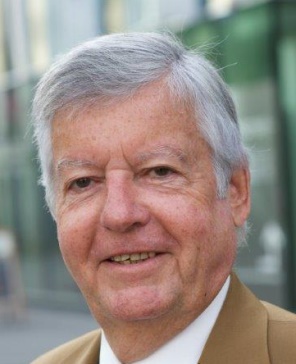 Salut Jean-Daniel, tu es un homme très actif aux multiples casquettes, pourrais-tu te présenter en quelques mots aux lecteurs du Journal d’Ouchy ?JD Bon je veux bien mais « en raccourci ». Proche des milieux associatif, je préside  l’association faitière du Stade-Lausanne,  j’œuvre au sein de « Sport et Solidarité » une fondation  en faveur des sportifs en situation de handicap,  j’assume la vice-présidence de l’Unions des sociétés de développement, et la présidence  de la SDSO.  Et enfin sur le plan politique, conseiller communal de 2011 – 2021.Pourquoi as-tu quitté le Conseil communal ?JD Partisan de ce que la vie nous apporte en matière de « surprises », j’ai le sentiment qu’après dix ans passé dans le milieu législatif, la tâche de ce dernier pour le futur tendra à mettre en œuvre les intentions issues des grands thèmes tels que : le climat, la canopée, Métamorphose pour n’en citer  que quelques-uns. C’est dire que la voix est tracée pour les cinq à dix ans à venir. Cela dit ce fût un vrai enrichissement tant par la diversité des sujets abordées que sur le plan social fait des contacts entre conseillères et conseillers communaux.Comment se porte la Société de développement du sud-ouest Lausanne (SDSO), une institution fondée en 1945 dont tu es le président depuis 2002 ?JD Attention de ne pas « mettre la charrue devant les bœufs ». Avant de prendre la présidence en 2019, j’ai eu à cœur de tenir la barre de la SDSO depuis 2002 sous le règne de deux illustres présidents MM Serge Segura et Gilles Meystre. S’agissant du fonctionnement la SDSO assume sa fonction prioritaire de relais avec les autorités communales notamment en matière d’urbanisme. Constituée de membres fidèles je me dois de dire qu’elle est « boudée » par les jeunes familles. Et pourtant son rôle vise au développement et  à l’avenir du quartier.La SDSO se bat pour les intérêts des habitants du quartier. Quelle est votre plus grande fierté/réalisation ?JD Si l’on remonte   le temps, nul doute que le sauvetage de la Vallée de la jeunesse actuelle (qui devait être aménagée en une artère Sud-Nord rejoignant Malley et le pont du Galicien, avec une intersection formée par le prolongement de l’avenue de Cour au-delà du Centre funéraire de Montoie) constitue le point d’orgue pour la SDSO.  Il y va aussi de  l’'inauguration du TSOL en 1991 sous la présidence de M. Jacques Vulliamy, le centenaire de l’avenue de Cour le 3 juillet 1999.et l’inauguration  de l’avenue de Cour rénovée le 24 mai 2008.Quels sont les objectifs à court et moyen terme de ton association ?JD Prioritairement faire participer plus amplement les jeunes familles, les nouveaux arrivants à la vie du vaste quartier que constitue la SDSO. Et veiller constamment aux projets municipaux et privés touchant l’aménagement et les constructionsQue penses-tu du développement de notre quartier Sous-gare ?JD Avec le chantier de la future gare le quartier amorce une métamorphose qui aura ses répercussions bien au-delà du site ferroviaire. Ton avis sur la métamorphose de l’avenue de Montoie en zone 30 et, d’une manière plus générale, sur la limitation de vitesse à 30 km/h en ville de Lausanne à partir de 22 heures ?JD En ce qui concerne l’avenue de Montoie la transformation en zone 30 a été dictée avant tout par la sécurisation de la zone pour les enfants fréquentant le collège de Montoie. Dans la foulée elle visait le report du trafic en direction de l’autoroute par l’avenue de Provence, ce qui en l’état n’est pas le cas. Il n’en demeure pas moins que les aménagements (arborisation, bancs etc.) sont sympathiques mais cela n’occulte pas le bruit au démarrage de certains véhicules « maquillés » ou par trop bruyants.S’agissant de la limitation de la vitesse de nuit je m’en remets au dictat politique ; sans plus. La Municipalité ne va-t-elle pas trop loin dans sa «guerre» contre les automobilistes ?JD Je ne parlerai pas de « guerre » mais de l’expression d’avis divergents sur la question dans laquelle aussi l’autorité use –abuse parfois – de sa puissance.Les travaux de la Gare de Lausanne ont démarré et vont durer une décennie. Les riverains et les commerçants ne sont pas au bout de leur peine, non ?JD On ne fait pas d’omelette sans casser des œufs ! Cette expression datant  du XIXe siècle.   fût citée pour la première fois par Balzac. Il s'agit d'une image pour dire qu'on n'obtient rien sans faire de sacrifices. Mais en l’espèce ce sera lourd pour les commerçants et pour les riverains qui n’auront eu de choix que de rester dans le quartier. Mais ce « chantier du siècle » est nécessaire et incontournable au vu des projections liées à l’augmentation de  la fréquentation des trains et des adaptations des gares importantes à laquelle Lausanne appartient.   Lausanne, c’était mieux avant ?JD L’avenir nous le diraUn dernier mot à faire passer à tous les habitants de Sous-gare ?JD Sous-Gare est un quartier privilégié de la ville de Lausanne. Ses parcs, ses collines et le Lac constituent des ressources qui  font plus facilement passer les aléas de certaines mesures et nourrissent  la vitalité de son monde associatif rappelée régulièrement par SON média :   Le Journal d’Ouchy.